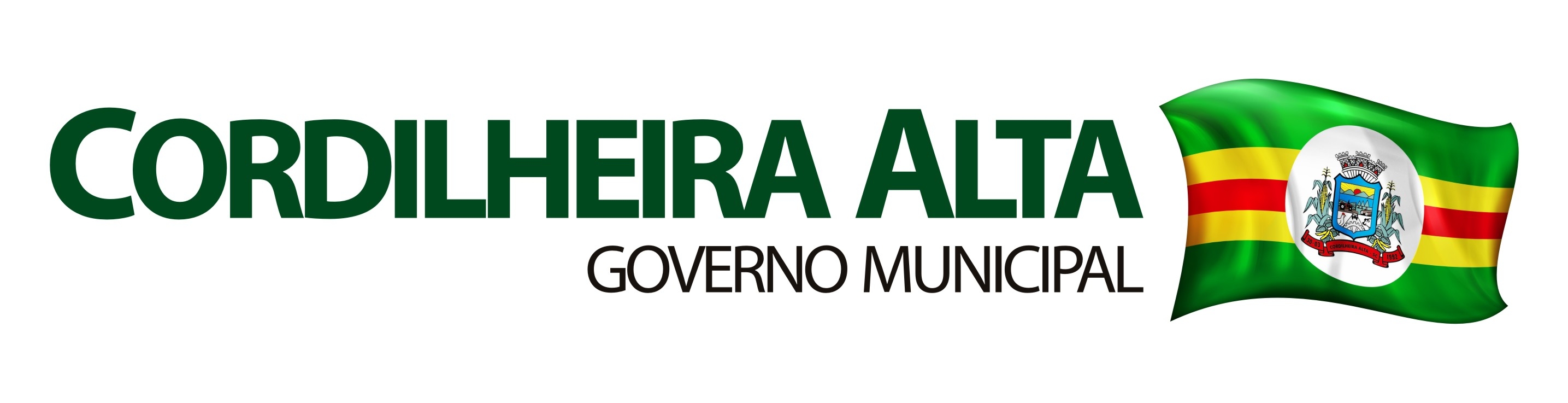 Processo seletivo Simplificado nº 01/2016 do município de Cordilheira Alta – SCO Prefeito Municipal de Cordilheira Alta, Estado de Santa Catarina, em Exercício, Sr. Clodoaldo Briancini, no uso de suas atribuições legais, DIVULGA, para o conhecimento dos interessados, o gabarito preliminar da prova referente ao Processo Seletivo n° 01/2016:Cargo: ARTES - HabilitadoCargo: ARTES – Não HabilitadoCargo:  Ensino Fundamental - Não HabilitadoCargo:  Ensino Fundamental -  HabilitadoCargo: EDUCAÇÃO FÍSICA - HABILITADOCargo: EDUCAÇÃO FÍSICA – NÃO HABILITADOCargo: Educação Infantil – HabilitadoCargo: Educação Infantil - Não HabilitadoCargo: GEOGRAFIA - HabilitadoCargo: HISTÓRIA - HabilitadoCargo: HISTÓRIA - Não HabilitadoCargo: INGLÊS - Não HabilitadoCordilheira Alta, 18 de fevereiro de 2016CLODOALDO BRIANCINIPrefeito em ExercícioIVANETE LOURDES PEDERSSETIPresidente da ComissãoQuestõesABCD01X02X03X04X05X06X07X08X09X10X11X12X13X14X15X16X17X18X19X20XQuestõesABCD01X02X03X04X05X06X07X08X09X10X11X12X13X14X15X16X17X18X19X20XQuestõesABCD01x02x03x04x05x06x07x08x09x10x11x12x13x14x15x16x17x18x19x20xQuestõesABCD01x02x03x04x05x06x07x08x09x10x11x12x13x14x15x16x17x18x19x20xQuestõesABCD01X02X03X04X05X06X07X08X09X10X11X12X13X14X15X16X17X18X19X20XQuestõesABCD01X02X03X04X05X06X07X08X09X10X11X12X13X14X15X16X17X18X19X20XQuestõesABCD01x02x03x04x05x06x07x08x09x10x11x12x13x14x15x16x17x18x19x20xQuestõesABCD01x02x03x04x05x06x07x08x09x10x11x12x13x14x15x16x17x18x19x20xQuestõesABCD01X02X03X04X05X06X07X08X09X10X11X12X13X14X15X16X17X18X19X20XQuestõesABCD01X02X03X04X05X06X07X08X09X10X11X12X13X14X15X16X17X18X19X20XQuestõesABCD01X02X03X04X05X06X07X08X09X10X11X12X13X14X15X16X17X18X19X20XQuestõesABCD01X02X03X04X05X06X07X08X09X10X11X12X13X14X15X16X17X18X19X20X